                                                                                                                      Утвержден Приказом Закрытого Акционерного Общества «Азербайджанское Каспийское Морское Пароходство» от 01 декабря 2016 года, № 216. 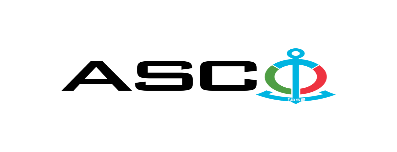 ЗАКРЫТОЕ АКЦИОНЕРНОЕ ОБЩЕСТВО «АЗЕРБАЙДЖАНСКОЕ КАСПИЙСКОЕ МОРСКОЕ ПАРОХОДСТВО» ОБЪЯВЛЯЕТ О ПРОВЕДЕНИИ ОТКРЫТОГО КОНКУРСА НА ЗАКУПКУ БОТИНОК НА ШНУРКАХ НЕОБХОДИМЫХ ДЛЯ СТРУКТУРНЫХ УПРАВЛЕНИИ К о н к у р с №AM063/2022 (на бланке участника-претендента)ПИСЬМО-ЗАЯВКА НА УЧАСТИЕ В ОТКРЫТОМ КОНКУРСЕ Город _______ “___”_________20___года ___________№           							                                                                                          Председателю Комитета по Закупкам АСКОГосподину Дж. МахмудлуНастоящей заявкой [с указанием полного наименования претендента-подрядчика] подтверждает намерение принять участие в открытом конкурсе № [с указанием претендентом номера конкурса], объявленном «АСКО» в связи с закупкой «__________». При этом подтверждаем, что в отношении [с указанием полного наименования претендента-подрядчика] не проводится процедура ликвидации, банкротства, деятельность не приостановлена, а также отсутствуют иные обстоятельства, не позволяющие участвовать в данном тендере.  Гарантируем, что [с указанием полного наименования претендента-подрядчика] не является лицом, связанным с АСКО. Сообщаем, что для оперативного взаимодействия с Вами по вопросам, связанным с представленной документацией и другими процедурами, нами уполномочен:Контактное лицо :  Должность контактного лица:  Телефон :  E-mail: Приложение:Оригинал  банковского  документа об  оплате взноса за участие в конкурсе –  на ____ листах.________________________________                                   _______________________(Ф.И.О. уполномоченного лица) (подпись уполномоченного лица)_________________________________                                                  (должность уполномоченного лица)                                                                                                                                                                   M.П.                                                        ПЕРЕЧЕНЬ ТОВАРОВ :Примечание: Моющие средства не будут приниматься структурными управлениями, если они не соответствуют техническим требованиям к упаковке.   Контактное лицо по техническим вопросам Заур Саламов, специалист Департамента ЗакупокТелефон : +994558170812 Электронная почта:  zaur.salamov@asco.az   HYPERLINK "mailto:elshad.m.abdullayev@acsc.az" До заключения договора купли-продажи с компанией победителем конкурса  проводится проверка претендента в соответствии с правилами закупок АСКО.     Компания должна перейти по этой ссылке (http://asco.az/sirket/satinalmalar/podratcilarin-elektron-muraciet-formasi/), чтобы заполнить специальную форму или представить следующие документы:Устав компании (со всеми изменениями и дополнениями)Выписка из реестра коммерческих юридических лиц (выданная в течение последнего 1 месяца)Информация об учредителе юридического лица  в случае если учредитель является юридическим лицомИНН свидететльствоПроверенный аудитором баланс бухгалтерского учета или налоговая декларация (в зависимости от системы налогообложения) / справка на отсутствие налоговой задолженности в органах налогообложения Удостоверения личности законного представителяЛицензии учреждения необходимые для оказания услуг / работ (если применимо)Договор не будет заключен с компаниями которые не предоставляли указанные документы и не получили позитивную оценку по результатам процедуры проверки и они будут исключены из конкурса!  Перечень документов для участия в конкурсе:Заявка на участие в конкурсе (образец прилагается); Банковский документ об оплате взноса за участие в конкурсе; Конкурсное предложение; Банковская справка о финансовом положении грузоотправителя за последний год (или в течении периода функционирования);Справка из соответствующих налоговых органов об отсутствии  просроченных обязательств по налогам и другим обязательным платежам в Азербайджанской Республике, а также об отсутствии неисполненных обязанностей налогоплательщика, установленных Налоговым кодексом Азербайджанской Республики в течение последнего года (исключая период приостановления). На первичном этапе, заявка на участие в конкурсе (подписанная и скрепленная печатью) и банковский документ об оплате взноса за участие (за исключением конкурсного предложения) должны быть представлены на Азербайджанском, русском или английском языках не позднее 17:00 (по Бакинскому времени) 28 марта 2022 года по месту нахождения Закрытого Акционерного Общества «Азербайджанское Каспийское Морское Пароходство» (далее – «АСКО» или "Закупочная Организация") или путем отправления на электронную почту контактного лица. Остальные документы должны быть представлены в конверте конкурсного предложения.   Перечень (описание) закупаемых товаров, работ и услуг прилагается.Сумма взноса за участие в конкурсе и приобретение Сборника Основных Условий :Претенденты, желающие принять участие в конкурсе, должны оплатить нижеуказанную сумму взноса за участие в конкурсе (название организации проводящий конкурс и предмет конкурса должны быть точно указаны в платежном поручении) путем перечисления средств на банковский счет АСКО с последующим представлением в АСКО документа подтверждающего оплату, в срок не позднее, указанного в первом разделе.  Претенденты, выполнявшие данное требование, вправе приобрести Сборник Основных Условий по предмету закупки у контактного лица в электронном или печатном формате в любой день недели с 09.00 до 18.00 часов до даты, указанной в разделе IV объявления.Взнос за участие (без НДС): Партия 1 - 100 (АЗН), Партия 2 - Взнос за участие не предусматривается.Допускается оплата суммы взноса за участие в манатах или в долларах США и Евро в эквивалентном размере.   Номер счета :Взнос за участие в конкурсе не подлежит возврату ни при каких обстоятельствах, за исключением отмены конкурса АСКО !Гарантия на конкурсное предложение:Для конкурсного предложения требуется банковская гарантия в сумме не менее 1 (одного)% от цены предложения. Форма банковской гарантии будет указана в Сборнике Основных Условий. Оригинал банковской гарантии должен быть представлен в конкурсном конверте вместе с предложением. В противном случае Закупочная Организация оставляет за собой право отвергать такое предложение. Финансовое учреждение, выдавшее гарантию, должно быть принято в финансовых операциях в Азербайджанской Республике и / или в международном уровне. Закупочная организация  оставляет за собой право не принимать никаких недействительных  банковских гарантий.В случае если лица, желающие принять участие в конкурсе закупок, предпочтут  представить гарантию другого типа  (аккредитив, ценные бумаги,  перевод средств на счет указанный в тендерных документах, депозит и другие финансовые активы), в этом случае должны предварительно запросить АСКО посредством контактного лица, указанного в объявлении и получить согласие  о возможности приемлемости такого вида гарантии. Сумма гарантии за исполнение договора требуется в размере 5 (пяти) % от закупочной цены.Для текущей закупочной операции Закупающая Организация произведет оплату только после того, как товары будут доставлены на склад, предоплата не предусмотрена.Срок исполнения контракта :Товары будут приобретены по мере необходимости. Требуется выполнение договора купли-продажи в течение 5 (пяти) календарных дней после получения официального заказа (запроса) от АСКО.Предельный срок и время подачи конкурсного предложения :Участники, представившие заявку на участие и банковский документ об оплате взноса за участие в конкурсе до срока, указанного в первом разделе, должны представить свои конкурсные предложения в «АСКО» в запечатанном конверте (один оригинальный экземпляр и одна копия) не позднее 17:00 (по Бакинскому времени) 07 апреля 2022 года.Конкурсные предложения, полученные позже указанной даты и времени, не вскрываются и возвращаются участнику.Адрес закупочной организации :Азербайджанская Республика, город Баку AZ1029 (индекс), Пр. Нефтяников 2, Комитет по Закупкам АСКО. Контактное лицо :Рахим АббасовСпециалист по закупкам Департамента Закупок АСКОТелефон :  +99450 2740277Адрес электронной почты: rahim.abbasov@asco.azЗаур Саламов Специалист по закупкам Департамента Закупок АСКОТелефонный номер: +99455 817 08 12Адрес электронной почты: zaur.salamov@asco.azПо юридическим вопросам :Телефонный номер: +994 12 4043700 (внутр. 1262)Адрес электронной почты:  tender@asco.azДата, время и место вскрытия конвертов с конкурсными предложениями :Вскрытие конвертов будет производиться в 12.00 (по Бакинскому времени) 08 апреля 2022 года по адресу, указанному в разделе V. Лица, желающие принять участие в вскрытии конверта, должны представить документ, подтверждающий их участие (соответствующую доверенность от участвующего юридического или физического лица) и удостоверение личности не позднее, чем за полчаса до начала конкурса.Сведения о победителе конкурса :Информация о победителе конкурса будет размещена в разделе «Объявления» официального сайта АСКО.Н\п Наименование товаровЕдиница измеренияКоличествоО требовании сертификата1Защитные ботинки (на шнурках), цвет: черный, размер: 36, стандарт: EN 20347:2012; EN 20345:2011 S-3 (SB, P, E, A.WRU, CI, HI, FO, SRC)пара3Сертификат происхождения, качества и по тестированию2Защитные ботинки (на шнурках), цвет: черный, размер: 37, стандарт: EN 20347:2012; EN 20345:2011 S-3 (SB, P, E, A.WRU, CI, HI, FO, SRC)пара6Сертификат происхождения, качества и по тестированию3Защитные ботинки (на шнурках), цвет: черный, размер: 38, стандарт: EN 20347:2012; EN 20345:2011 S-3 (SB, P, E, A.WRU, CI, HI, FO, SRC)пара21Сертификат происхождения, качества и по тестированию4Защитные ботинки (на шнурках), цвет: черный, размер: 39, стандарт: EN 20347:2012; EN 20345:2011 S-3 (SB, P, E, A.WRU, CI, HI, FO, SRC)пара28Сертификат происхождения, качества и по тестированию5Защитные ботинки (на шнурках), цвет: черный, размер: 40, стандарт: EN 20347:2012; EN 20345:2011 S-3 (SB, P, E, A.WRU, CI, HI, FO, SRC)пара134Сертификат происхождения, качества и по тестированию6Защитные ботинки (на шнурках), цвет: черный, размер: 41, стандарт: EN 20347:2012; EN 20345:2011 S-3 (SB, P, E, A.WRU, CI, HI, FO, SRC)пара210Сертификат происхождения, качества и по тестированию7Защитные ботинки (на шнурках), цвет: черный, размер: 42, стандарт: EN 20347:2012; EN 20345:2011 S-3 (SB, P, E, A.WRU, CI, HI, FO, SRC)пара718Сертификат происхождения, качества и по тестированию8Защитные ботинки (на шнурках), цвет: черный, размер: 43, стандарт: EN 20347:2012; EN 20345:2011 S-3 (SB, P, E, A.WRU, CI, HI, FO, SRC)пара661Сертификат происхождения, качества и по тестированию9Защитные ботинки (на шнурках), цвет: черный, размер: 44, стандарт: EN 20347:2012; EN 20345:2011 S-3 (SB, P, E, A.WRU, CI, HI, FO, SRC)пара228Сертификат происхождения, качества и по тестированию10Защитные ботинки (на шнурках), цвет: черный, размер: 45, стандарт: EN 20347:2012; EN 20345:2011 S-3 (SB, P, E, A.WRU, CI, HI, FO, SRC)пара172Сертификат происхождения, качества и по тестированию11Защитные ботинки (на шнурках), цвет: черный, размер: 46, стандарт: EN 20347:2012; EN 20345:2011 S-3 (SB, P, E, A.WRU, CI, HI, FO, SRC)пара19Сертификат происхождения, качества и по тестированию12Защитные ботинки (на шнурках), цвет: черный, размер: 48, стандарт: EN 20347:2012; EN 20345:2011 S-3 (SB, P, E, A.WRU, CI, HI, FO, SRC)пара2Сертификат происхождения, качества и по тестированию13Сапоги для работы с химическими веществами, цвет: черный, размер: 42, стандарт: EN 13034+A1: 2009 Тип 6пара15Сертификат происхождения, качества и по тестированию14Сапоги для работы с химическими веществами, цвет: черный, размер: 43, стандарт: EN 20347:2012-S5; EN 13034+A1:2009 Тип 6пара115Сертификат происхождения, качества и по тестированию15Сапоги для работы с химическими веществами, цвет: черный, размер: 44, стандарт: EN 20347:2012-S5; EN 13034+A1:2009 Тип 6пара120Сертификат происхождения, качества и по тестированию16Сапоги для работы с химическими веществами, цвет: черный, размер: 46, стандарт: EN 20347:2012-S5; EN 13034+A1:2009 Тип 6пара5Сертификат происхождения, качества и по тестированию17Чусты с резиновой подошвой для уборщиц убирающих офисные здания), с закрытым задником,  Фото показано на стр. 3 ТР ТС 019/2011пара60Сертификат происхождения, качества и по тестированию